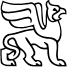 VALSTYBĖS ĮMONĖS TURTO BANKOGENERALINIS DIREKTORIUSĮSAKYMASDĖL VALSTYBĖS NEKILNOJAMOJO TURTO PERDAVIMO PATIKĖJIMO TEISE2021 m. liepos 9 d. Nr. P13-32VilniusVadovaudamasis Lietuvos Respublikos valstybės ir savivaldybių turto valdymo, naudojimo ir disponavimo juo įstatymo 10 straipsniu ir įgyvendindamas Valstybės turto perdavimo valdyti, naudoti ir disponuoti juo patikėjimo teise tvarkos aprašą, patvirtintą Lietuvos Respublikos Vyriausybės 2001 m. sausio 5 d. nutarimu Nr. 16 „Dėl valstybės turto perdavimo patikėjimo teise ir savivaldybių nuosavybėn“,Perduodu Turto valdymo ir ūkio departamentui prie Lietuvos Respublikos vidaus reikalų ministerijos valdyti, naudoti ir disponuoti juo patikėjimo teise jos nuostatuose numatytai veiklai vykdyti valstybei nuosavybės teise priklausantį ir šiuo metu valstybės įmonės Turto banko patikėjimo teise valdomą nekilnojamąjį turtą – mokyklą (unikalus numeris – 8596-5014-8012), esančią Geranionų g. 38, Dieveniškėse, Šalčininkų r. sav.Perduodamo nekilnojamojo turto likutinė vertė – 50 378,09 euro (penkiasdešimt tūkstančių trys šimtai septyniasdešimt aštuoni eurai devyni centai).Generalinis direktorius				           Mindaugas SinkevičiusParengėGreta Saulytė-Jucienė2021-07-08